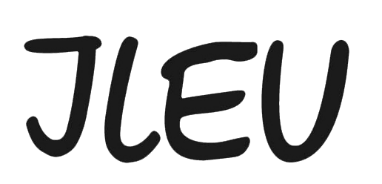 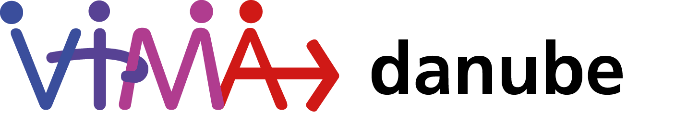 Fotosúťaž "Ukážte nám 'zelenú' vo vašom meste"Vyhlásenie o súhlase zákonných zástupcov s účasťou v súťaži pre maloletýchVytlačte si ho, podpíšte a nahrajte ako sken spolu s odoslaním do prieskumu online.Ja/my, _____(meno a priezvisko zákonných zástupcov) ako zákonný zástupca (zákonní zástupcovia)______ (meno, priezvisko, zúčastnené dieťa) narodeného dňa____ (dátum narodenia)Ulica:________________________________________________________PSČ, bydlisko: ________Telefón:________________________________________________________E-mail:________________________________________________________súhlasime s účasťou našej dcéry/syna vo fotosúťaži Ukážte mi "zelenú" vo vašom meste a súhlasime  s podmienkami účasti - najmä s prevodom práv k fotografiám v nej obsiahnutým.Vzali sme na vedomie informácie o ochrane údajov.___________________________,______________________Dátum umiestnenia__________________________________________________Podpis rodiča alebo zákonného zástupcu